Fostering Innovation and Partnerships in Human Capacity Building:Enhanced Engagement of Academia in theInternational Telecommunication Union28-29 April 2014Prague, Czech RepublicEVALUATION FORMGeneral comments:General comments:How did you come to know about the ITU Academy Event? ITU Academy portalInvitation letterITU website,Other, please specify									On a scale of 1-5 (1 being not at all useful and 5 being very useful) please rank the usefulness of the event’s sessions MondaySession 1: Setting the Scene. ITU Academy: Global Platform for Human Capacity BuildingSession 2: Building win-win Partnerships between ITU Academy, Academia and Other PlayersSession 3: New Paradigm for Centers of Excellence as an Effective Mechanism for Training Delivery at Regional and Global Level 	TuesdaySession 4: Fostering partnerships through the development of training materials and delivery of training programmes  with ITU Academy,  Academia and other stakeholders Session 5&6: Role of Academia and Other Players in ITU: Opportunities and Challenges What was (were) the most interesting topic (s) in your opinion?__________________________________________________________________________________________________________________________________________________________________________________________________________________General comments 																																				________________Please identify your role in the event Panellist	   Non-presenting participant 	 ModeratorOther (please specify)_______________________________________________        We invite general comments, recommendations and suggestions to improve the future events:																																					__________             We invite suggestions for future topics and speakers for such events:																						_____________________	________________________________________________________________What were the event’s strengths/weaknesses?																	________________________________________________	________________________________________________________________What are your takeaways from this event?__________________________________________________________________________________________________________________________________________________________________________________________________________________We thank you for your inputs and participation! 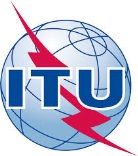 ITU Academy Event 
on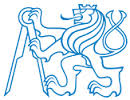 Objectives of the eventYes          PartiallyNoWere the objectives clearly described in the invitation letter?Were these objectives achieved?Were your initial objectives met by attending this event?Presentations/Questions to panellistsYesPartiallyNoDid the Presentations/Questions match the objectives of the event?Was the time allocated to the Presentations/Questions adequate?Were appropriate visuals used (if applicable)?Did the topics/sessions capture your general interest?  